Lundi 3 septembre 2018						        	Semaine n°1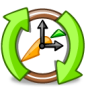 Christall EcoleCE1 - CE2CM1 - CM28h40ACCUEIL DANS LA COUR Rencontre des enfants et de leurs parents. Echanges divers. Regroupement autour d'un goûter dans la cantine (présence de Christelle, cantinière).ACCUEIL DANS LA COUR Rencontre des enfants et de leurs parents. Echanges divers. Regroupement autour d'un goûter dans la cantine (présence de Christelle, cantinière).9h30ACCUEIL DANS LA CLASSE Installation des enfants. Pas de place attitrée. Changements en cas de bavardages. Présentation de l'enseignante pour les enfants nouvellement arrivés dans l'école. Appel des élèves / Commande des repas - Présentation de l'emploi du temps de la matinée.ACCUEIL DANS LA CLASSE Installation des enfants. Pas de place attitrée. Changements en cas de bavardages. Présentation de l'enseignante pour les enfants nouvellement arrivés dans l'école. Appel des élèves / Commande des repas - Présentation de l'emploi du temps de la matinée.9h40FOURNITURES DE BUREAU / REGLES DE VIE Vérification du matériel apporté par les enfants : sac, trousse, agenda, taille-crayon, paquets de mouchoirs, crayons de couleur. Ouverture des trousses : si nécessaire, distribuer à chaque élève un stylo de chaque couleur, un crayon de papier, une gomme, un tube de colle et une règle. Insister sur le soin à apporter à ce matériel.  Distribution de la pochette orange (liaison) et du cahier de liaison (+ protège-cahier). Distribution, collage et lecture des fiches : "Règlement de la classe" / "Nos règles de vie". Mise en rang dans le couloir pour aller en récréation. Insister sur le silence à respecter.FOURNITURES DE BUREAU / REGLES DE VIE Vérification du matériel apporté par les enfants : sac, trousse, agenda, taille-crayon, paquets de mouchoirs, crayons de couleur. Ouverture des trousses : si nécessaire, distribuer à chaque élève un stylo de chaque couleur, un crayon de papier, une gomme, un tube de colle et une règle. Insister sur le soin à apporter à ce matériel.  Distribution de la pochette orange (liaison) et du cahier de liaison (+ protège-cahier). Distribution, collage et lecture des fiches : "Règlement de la classe" / "Nos règles de vie". Mise en rang dans le couloir pour aller en récréation. Insister sur le silence à respecter.10h30RECREATIONRECREATION10h50CAHIER DU JOUR / COPIE Distribution du cahier du jour (orange) + collage de sa page de garde. Distribution de la fiche intitulée "Bien présenter son cahier" et observation de celle-ci. Garder la fiche sous les yeux pour la partie suivante. CE1 : recopier les 3 premières règles de vie de la page "Nos règles de vie". CE2 : recopier les 5 premières règles de vie de la page "Nos règles de vie" (+ Mickey et Dingo / D). CM1-CM2 : recopier les 10 premières règles de vie de la page "Nos règles de vie".Les élèves les plus rapides peuvent colorier au crayon de couleur la page de garde. Rappel en commun : Que faut-il faire pour bien écrire ? Respecter les lignes, les interlignes. Etre installé correctement. Etre concentré. Bien tenir son crayon. Que signifie "bien copier" ? Il faut apprendre à "photographier" des groupes de syllabes / de mots pour les écrire rapidement et avec une orthographe correcte.CAHIER DU JOUR / COPIE Distribution du cahier du jour (orange) + collage de sa page de garde. Distribution de la fiche intitulée "Bien présenter son cahier" et observation de celle-ci. Garder la fiche sous les yeux pour la partie suivante. CE1 : recopier les 3 premières règles de vie de la page "Nos règles de vie". CE2 : recopier les 5 premières règles de vie de la page "Nos règles de vie" (+ Mickey et Dingo / D). CM1-CM2 : recopier les 10 premières règles de vie de la page "Nos règles de vie".Les élèves les plus rapides peuvent colorier au crayon de couleur la page de garde. Rappel en commun : Que faut-il faire pour bien écrire ? Respecter les lignes, les interlignes. Etre installé correctement. Etre concentré. Bien tenir son crayon. Que signifie "bien copier" ? Il faut apprendre à "photographier" des groupes de syllabes / de mots pour les écrire rapidement et avec une orthographe correcte.11h45ADMINISTRATIF Distribution de la fiche de renseignements / d'urgence (à glisser dans la pochette orange). Distribution, lecture et collage des mots suivants : "Correspondance familles" / "Calendrier scolaire" / "Documents à remplir" / "Coopérative scolaire". Insister sur la nécessité de respecter le calme au moment de quitter la classe pour aller déjeuner.ADMINISTRATIF Distribution de la fiche de renseignements / d'urgence (à glisser dans la pochette orange). Distribution, lecture et collage des mots suivants : "Correspondance familles" / "Calendrier scolaire" / "Documents à remplir" / "Coopérative scolaire". Insister sur la nécessité de respecter le calme au moment de quitter la classe pour aller déjeuner.12h10PAUSE MERIDIENNEPAUSE MERIDIENNE13h30ACCUEIL DANS LA CLASSE Présentation des activités libres pouvant être réalisées : dessin avec pochoirs / jeux calmes.ACCUEIL DANS LA CLASSE Présentation des activités libres pouvant être réalisées : dessin avec pochoirs / jeux calmes.13h40LECTURE PLAISIR Lecture du conte "Le lézard de Pem Pem".LECTURE PLAISIR Lecture du conte "Le lézard de Pem Pem".13h50EDUCATION MUSICALE Présentation du dispositif "La rentrée en musique". Ecouter la chanson "C'est de l'eau" des Enfantastiques (Jean Nô). Distribution et lecture des paroles. Explications. Deuxième écoute de la chanson et début de l'apprentissage.EDUCATION MUSICALE Présentation du dispositif "La rentrée en musique". Ecouter la chanson "C'est de l'eau" des Enfantastiques (Jean Nô). Distribution et lecture des paroles. Explications. Deuxième écoute de la chanson et début de l'apprentissage.14h30MATERIEL SCOLAIRE / DEVOIRS Distribution du porte-vues (rangement des paroles de la chanson), des cahiers de poésie / d'évaluations + collage des pages de garde. Distribution des manuels : français / maths / lecture CE1. Distribution des mots "Comportement" et "Soin matériel". Explications comportement. Devoirs pour le mardi 04/09 : Faire signer les documents dans le cahier de liaison et la pochette orange.MATERIEL SCOLAIRE / DEVOIRS Distribution du porte-vues (rangement des paroles de la chanson), des cahiers de poésie / d'évaluations + collage des pages de garde. Distribution des manuels : français / maths / lecture CE1. Distribution des mots "Comportement" et "Soin matériel". Explications comportement. Devoirs pour le mardi 04/09 : Faire signer les documents dans le cahier de liaison et la pochette orange.15h30RECREATIONRECREATION15h40PRESENTATION PERSONNELLE Distribution et remplissage de la fiche de présentation personnelle. Lecture de la fiche par les enfants qui le souhaitent + Rangement dans le porte-vues.PRESENTATION PERSONNELLE Distribution et remplissage de la fiche de présentation personnelle. Lecture de la fiche par les enfants qui le souhaitent + Rangement dans le porte-vues.16h00RESPONSABILITES Chaque enfant choisit une responsabilité qu'il devra accomplir pendant la semaine.RESPONSABILITES Chaque enfant choisit une responsabilité qu'il devra accomplir pendant la semaine.16h20RANGEMENT / SORTIERANGEMENT / SORTIE